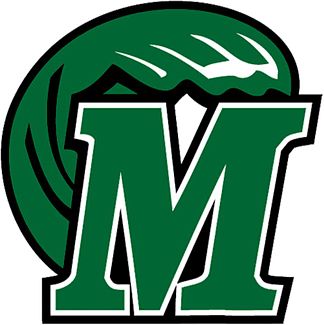 Tidal Wave Youth and Middle School Wrestling Tournament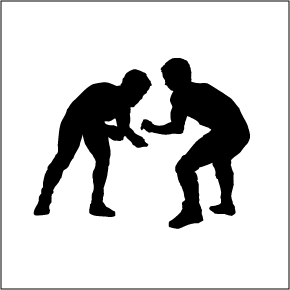 January 26, 2020Stuart Pepper Middle School1085 Old Ekron RD, Brandenburg KY 40108Entry Fee $15 per wrestlerALL WRESTLERS: must have valid USA wrestling card. Wrestlers are required to wear wrestling shoes and head gear. Shirt and shorts will be allowed but must be tucked in and tight fitting.  Mouth guards are required for braces.No middle school starters, unless first year wrestler.Check in1st- 4th Place Individual Medals AwardedHead coach to check in and pay at the admission table. ONE team check to be made out to:  Meade County Wrestling Divisions and Weight Classes:Pee Wee: (2014-15), Bantam: (2012-13), Intermediate: (2011-2010), Novice: (2008-09) Weight Classes: USAW Weight classes.Schoolboy: (8/1/2006-2007) Weight Classes: KSWA weight classes.*Weight Classes may be combined to ensure wrestlers get the maximum amount of matches.*FormatBrackets with 4 or less will be round-robin brackets.Pee Wee, Bantam, Intermediate: 3 – 1 minute periods.Novice and Schoolboy: 3- 1:30 minute periods.Rosters and WeightsRegister on track wrestling.Home Weigh in (at your facility)Schedule:**Session 1 wrestling to begin at 9:00 A.M. Ages Pee Wee / Bantam / Novice Session 2 wrestling to begin at 1:00 P.M. Ages Intermediate / Schoolboy**Sessions may be adjusted, as to not overload a single session. Any changes will be emailed to your teams main contact.**Admission$5 Spectators (13 and up) Free (12 and under)Concessions will be available all day.!!!!!!!ONLY Coaches with a valid USAW Coaches card to be mat side!!!!!!!Please contact Chris Lattin 270-980-0900 or Miriam Lattin 270-980-0700 for registration issues.